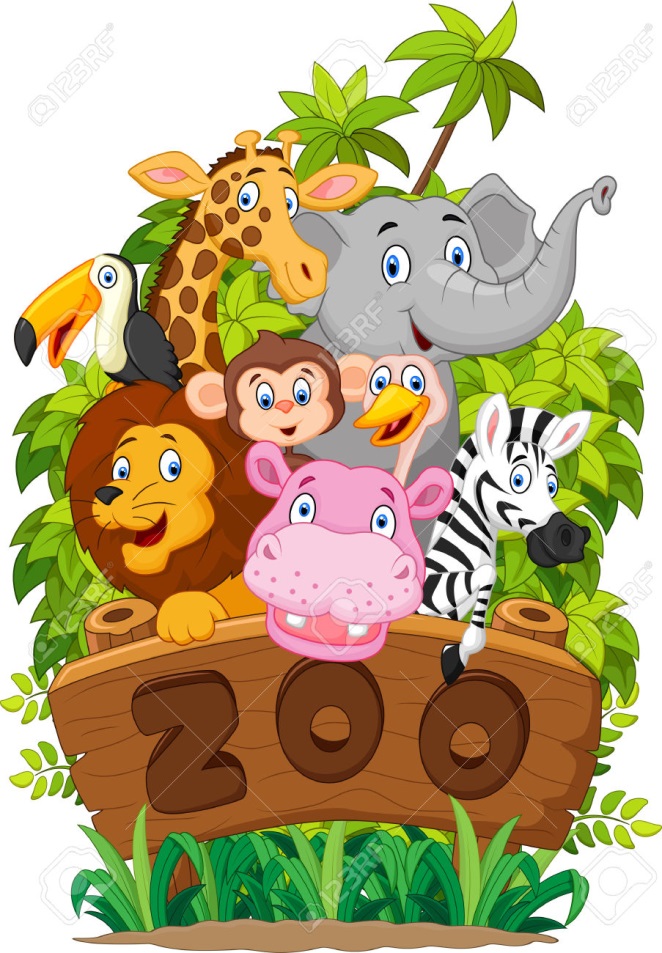 Ve čvrtek  23.5.2019  jedeme na výlet Do ZOO Ústí nad labemOdjez od MŠ v 8.00 hodin.                      Všechny děti musí mít souhlas rodičů s touto akcí.Předpokládaný příjezd do MŠ mezi 14.45 až 15.00 hodin.Rodiče si děti vyzvednou po příjezdu z výletu u autobusu.Vybíráme 60,- Kč na vstupné.Děti si vezmou na výlet batůžek s pitím, (pití ne krabičkové),Jídlo je zajištěno prostřednictvím školní kuchyně.Tento den bude MŠ Panenský Týnec uzavřena !